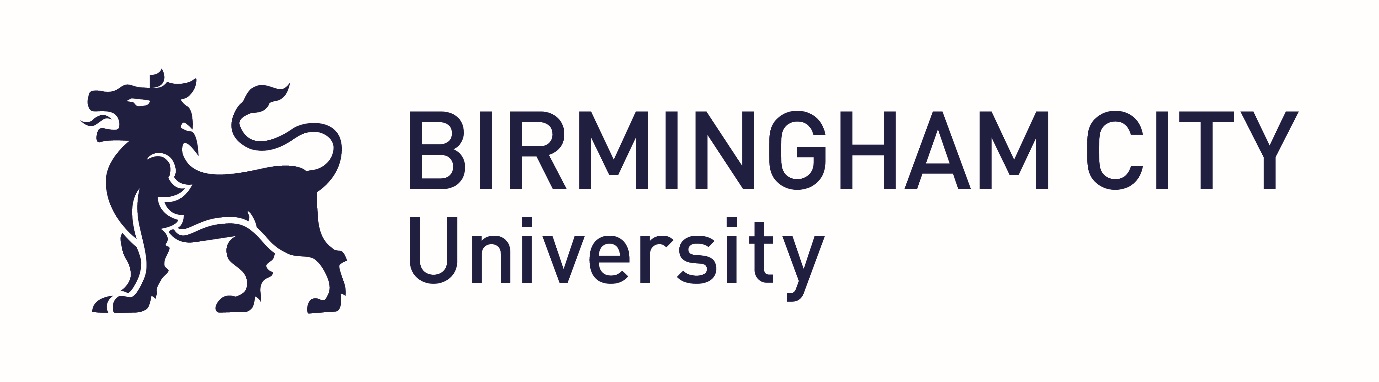 LBR6573 & LBR7522 Developing Surgical First Assistant ModuleManager’s Approval FormManager DeclarationI can confirm that the named organisation below accepts vicarious liability for the named student below in order to undertake the role of student Surgical First Assistant. The following governance is in place or in the process of being undertaken:Risk assessment in relation to surgical first assistance and appropriate actions where applicableReview of the student’s job description to support this role while training and after successful completion of the moduleReview of local policy to support the practice of surgical first assistantsAllocation of a mentor who can be a surgeon at registrar level or above, a Surgical Care Practitioner or experienced SFA. The mentor must be familiar with the role and responsibilities of the SFA. Student Name:Organisation:Manager name:Signed:Date:Designation:Contact number: